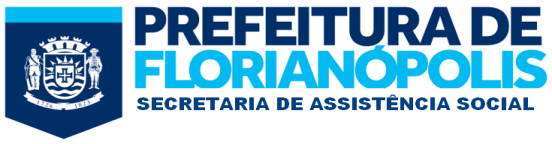 Formulário JustificativaEleições CRAS e CREAS 2017-2019Data: Assinatura: Nome do ServidorMatrículaLotaçãoMotivo do não comparecimento